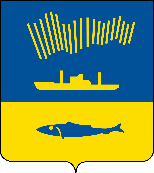 АДМИНИСТРАЦИЯ ГОРОДА МУРМАНСКАП О С Т А Н О В Л Е Н И Е 18.09.2023                                                                                                        № 3206В соответствии с Федеральным законом от 06.10.2003 № 131-ФЗ                       «Об общих принципах организации местного самоуправления в Российской Федерации», постановлением Правительства Мурманской области                             от 13.11.2020 № 795-ПП «О государственной программе Мурманской области «Комфортное жилье и городская среда», Уставом муниципального образования городской округ город-герой Мурманск, постановлением администрации города Мурманска от 15.01.2014 № 77 «Об утверждении порядка предоставления социальных выплат молодым и многодетным семьям – участникам подпрограммы «Обеспечение жильем молодых и многодетных семей города Мурманска» на 2023-2028 годы» п о с т а н о в л я ю: Внести в приложение к постановлению администрации города Мурманска от 24.05.2023 № 1856 «Об утверждении списка молодых семей – участников мероприятия по обеспечению жильем молодых семей федерального проекта «Содействие субъектам Российской Федерации в реализации полномочий по оказанию государственной поддержки гражданам в обеспечении жильем и оплате жилищно-коммунальных услуг» государственной программы Российской Федерации «Обеспечение доступным и комфортным жильем и коммунальными услугами граждан Российской Федерации» по муниципальному образованию город Мурманск на 2024 год»                                          (в ред. постановления от 28.08.2023 № 3040) следующие изменения:- пункты 63, 203 и 210 изложить в новой редакции согласно приложению к настоящему постановлению.2. Отделу информационно-технического обеспечения и защиты информации администрации города Мурманска (Кузьмин А.Н.) разместить настоящее постановление без приложения на официальном сайте администрации города Мурманска в сети Интернет.3. Контроль за выполнением настоящего постановления возложить на заместителя главы администрации города Мурманска Синякаева Р.Р.Глава администрации города Мурманска                                                                         Ю.В. Сердечкин